Gebackene Süßkartoffeln mit Tomaten-Salsa ___________________________________________________________________________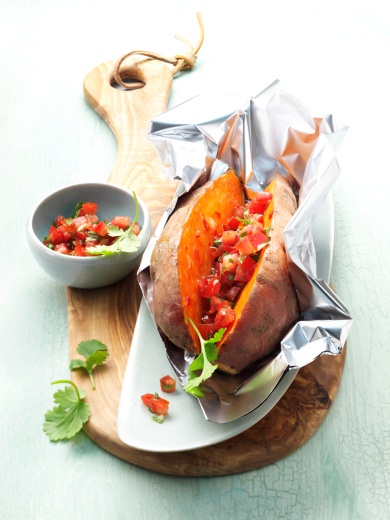 Zutaten für 4 Personen:4 Süßkartoffeln (à ca. 250 g)2 unbehandelte Limetten1 Chilischote 20 g Ingwer2 EL Honig6 Strauchtomaten1 Knoblauchzehe1 Bund Koriander1 EL OlivenölSalz Pfeffer1. Süßkartoffeln waschen und 10 Minuten kochen. Inzwischen Limetten waschen und trockenreiben. Schale abreiben, Saft auspressen. Chilischote längs aufschneiden, Kerne auskratzen und fein hacken. Ingwer schälen und fein hacken. Limettensaft, Ingwer, Chili und 1 EL Honig verrühren. 2. Kartoffeln abgießen, längs halbieren und mit der Marinade bestreichen. Die Hälften zusammenklappen und mit Folie umwickeln. Im vorgeheizten Backofen bei  200 Grad (Gas: Stufe 3; Umluft: 175 Grad) 30 Minuten backen. 3. Inzwischen Tomaten waschen, trockenreiben, entkernen und das Fruchtfleisch fein würfeln. Knoblauch schälen und fein hacken. Koriander waschen und trockenschütteln. Blättchen, bis auf einige zum Garnieren, von den Stielen zupfen und fein hacken. 4. Limettenschale, Tomaten, Knoblauch, Olivenöl, 1 EL Honig und Koriander vermengen. Süßkartoffeln und Tomaten-Salsa gemeinsam anrichten. Mit restlichem Koriander garnieren und servieren. Zubereitungszeit: ca. 45 MinutenNährwertangaben pro Portion:		Energie: 361 kcal / 1510 kJEiweiß: 5,2 gFett: 6 gKohlenhydrate: 67,5 gBE: 5,9BE/100g: 1,5